https://www.mass.gov/orgs/massachusetts-commission-on-lgbtq-youth AGENDAExecutive Committee MeetingWednesday April 27, 2022 @ 6:00 pmPursuant to Chapter 20 of the Acts of 2021, this meeting will be conducted via remote participation.Register here to receive a personal link to join the Zoom meeting or to automatically join if the meeting has begun: https://us02web.zoom.us/meeting/register/tZYkc-uupzktHdH3p8k6H6HhOUTM_D3Ax_QU -----------------------------------------------------------------------------------------------------ROUTINES: 									6:00 pmLand Acknowledgement							ShaplaieIntroductions & Ice Breaker						NoemiRemarks from Commission MembersRemarks from the PublicApproval of meeting minutes3/23/22 Executive Committee Meeting VOTEREPORTS:									6:30 pmRegular ReportsExecutive Director							Shaplaie		Safe Schools Program Manager 					Kimm and EvCommission Program Manager					MollyFY22 Budget Variance ReportFY22 Budget Amendment (if needed) VOTEOther Reports				Sex Work Research 							RaynaRacial Justice Committee						NoemiNEW BUSINESS: 								7:15 pmFY23 Budget Update – Line Item 0950-0050				RogerFull Commission Vote at 5/18/23 Meeting$800k Level Funded Budget$1.1M increase with $300K AskMaintain existing level of servicesDouble GSA Support in SchoolsDouble Training and TA in SchoolsTriple Training and TA in State Agencies30th Commission Anniversary Celebration				?Other - to the extent permitted by lawOLD BUSINESS:								7:15 pmAnnual Report Release EventNew Member Swearing-In CeremonyLegislator and Community AwardsDate/Time/LocationLast year’s reportIn person physical work spaces for staff (DPH, DESE, JRI)Open Meeting Law In-Person Quorum required after 7/15/22Other - to the extent permitted by lawADJOURNMENT 								8:00 pmAll meetings, with the exception of Special Meetings for Executive Session, are open to the public.The items listed are those reasonably anticipated by the Chair to be discussed at the meeting. Not all items may in fact be discussed and other items not listed may also be brought up for discussion to the extent permitted by law. Meetings may be recorded for live stream and/or future posting to our website.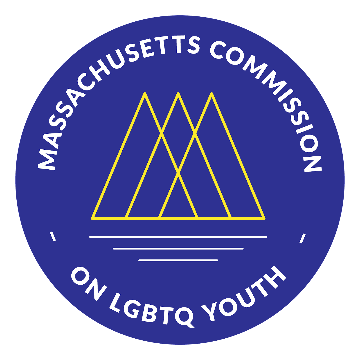 
Massachusetts Commission on LGBTQ Youth“Working for a Commonwealth where all youth thrive”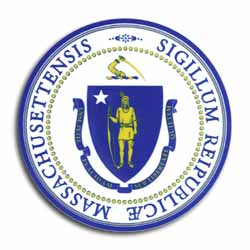 